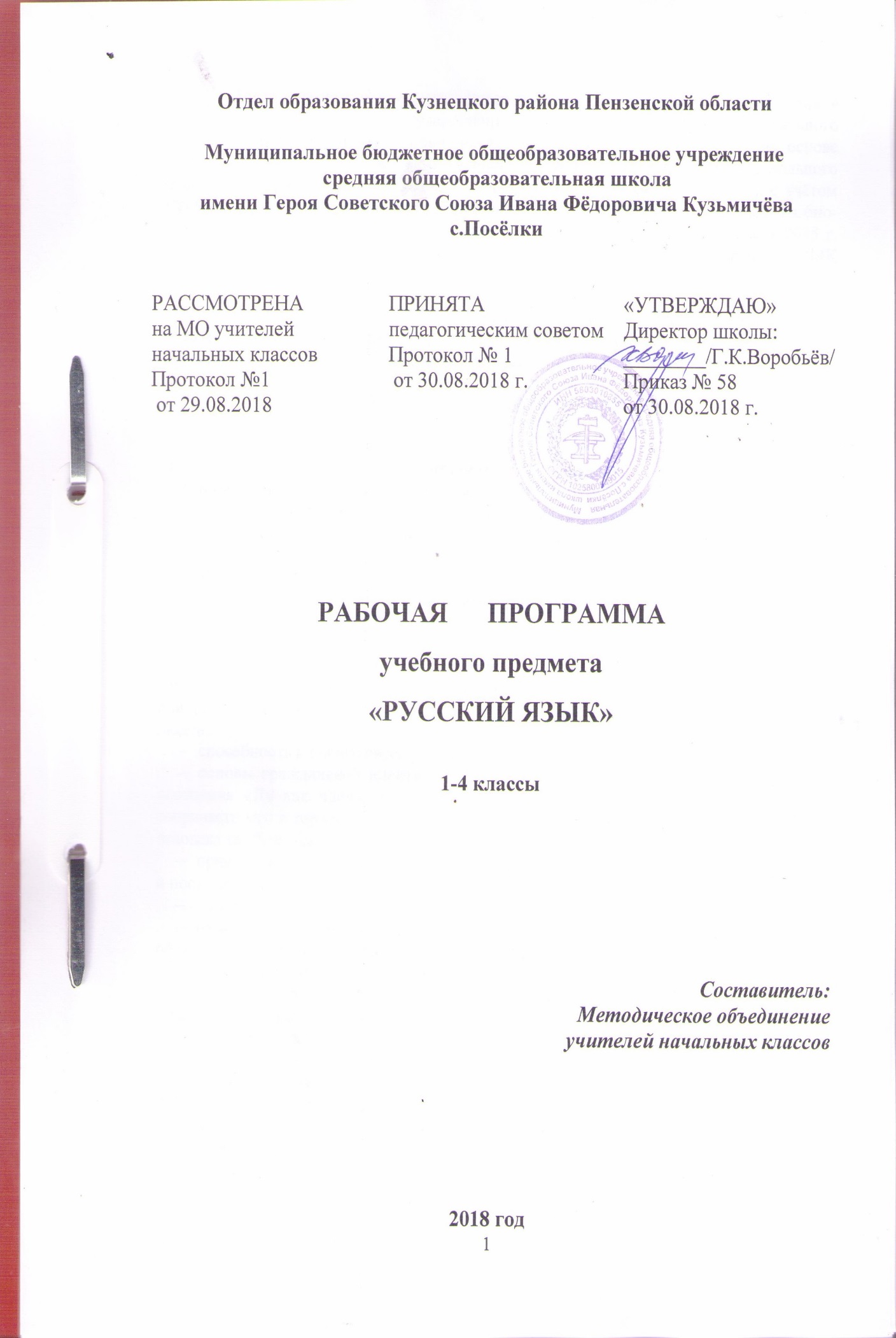 Рабочая программа предмета «Русский язык» для 1-4 классов разработана в соответствии с Федеральным государственным образовательным стандартом начального общего образования (приказ Минобрнауки России от 17.12.2010 №1897), на основе требований к результатам освоения Основной образовательной программы начального общего образования МБОУ СОШ с. Посёлки (приказ № 88 от 31.08. 2015г.), с учётом Примерной программы начального общего образования (одобрена решением учебно-методического федерального объединения по общему образованию от 8 апреля 2015 г. № 1/15) и авторской программы по предмету (В.П.Канакина, В.Г. Горецкий, УМК «Школа России»).Предмет «Русский язык» изучается в качестве обязательного предмета в 1-4 классах в общем объёме 506 часов (при 33 неделях учебного года в 1 классе и при 34 неделях – во 2-4 классах), в 1 классе – 132 часов, во 2-3 классах – по 136 часов, в 4 классе – 102 часа.ПЛАНИРУЕМЫЕ РЕЗУЛЬТАТЫ ОСВОЕНИЯ УЧЕБНОГО КУРСА, ПРЕДМЕТА1.1. Личностные  результаты У выпускника будут сформированы:внутренняя позиция школьника на уровне положительного отношения к школе, ориентации на содержательные моменты школьной действительности и принятия образца «хорошего ученика»;широкая мотивационная основа учебной деятельности, включающая социальные, учебно­познавательные и внешние мотивы;учебно­познавательный интерес к новому учебному материалу и способам решения новой задачи;ориентация на понимание причин успеха в учебной деятельности, в том числе на самоанализ и самоконтроль результата, на анализ соответствия результатов требованиям конкретной задачи, на понимание оценок учителей, товарищей, родителей и других людей;способность к оценке своей учебной деятельности;основы гражданской идентичности, своей этнической принадлежности в форме осознания «Я» как члена семьи, представителя народа, гражданина России, чувства сопричастности и гордости за свою Родину, народ и историю, осознание ответственности человека за общее благополучие;ориентация в нравственном содержании и смысле как собственных поступков, так и поступков окружающих людей;знание основных моральных норм и ориентация на их выполнение;развитие этических чувств — стыда, вины, совести как регуляторов морального поведения; понимание чувств других людей и сопереживание им;установка на здоровый образ жизни;основы экологической культуры: принятие ценности природного мира, готовность следовать в своей деятельности нормам природоохранного, нерасточительного, здоровьесберегающего поведения;чувство прекрасного и эстетические чувства на основе знакомства с мировой и отечественной художественной культурой.Выпускник получит возможность для формирования:внутренней позиции обучающегося на уровне положительного отношения к образовательной организации, понимания необходимости учения, выраженного в преобладании учебно­познавательных мотивов и предпочтении социального способа оценки знаний;выраженной устойчивой учебно­познавательной мотивации учения;устойчивого учебно­познавательного интереса к новым общим способам решения задач;адекватного понимания причин успешности/неуспешности учебной деятельности;положительной адекватной дифференцированной самооценки на основе критерия успешности реализации социальной роли «хорошего ученика»;компетентности в реализации основ гражданской идентичности в поступках и деятельности;морального сознания на конвенциональном уровне, способности к решению моральных дилемм на основе учета позиций партнеров в общении, ориентации на их мотивы и чувства, устойчивое следование в поведении моральным нормам и этическим требованиям;установки на здоровый образ жизни и реализации ее в реальном поведении и поступках;осознанных устойчивых эстетических предпочтений и ориентации на искусство как значимую сферу человеческой жизни; эмпатии как осознанного понимания чувств других людей и сопереживания им, выражающихся в поступках, направленных на помощь другим и обеспечение их благополучия.самостоятельно учитывать выделенные учителем ориентиры действия в новом учебном материале;осуществлять констатирующий и предвосхищающий контроль по результату и по способу действия, актуальный контроль на уровне произвольного внимания;самостоятельно оценивать правильность выполнения действия и вносить необходимые коррективы в исполнение как по ходу его реализации, так и в конце действия. 1.2. Метапредметные результатыРегулятивные универсальные учебные действияВыпускник научится:принимать и сохранять учебную задачу;учитывать выделенные учителем ориентиры действия в новом учебном материале в сотрудничестве с учителем;планировать свои действия в соответствии с поставленной задачей и условиями ее реализации, в том числе во внутреннем плане;учитывать установленные правила в планировании и контроле способа решения;осуществлять итоговый и пошаговый контроль по результату;оценивать правильность выполнения действия на уровне адекватной ретроспективной оценки соответствия результатов требованиям данной задачи;адекватно воспринимать предложения и оценку учителей, товарищей, родителей и других людей;различать способ и результат действия;вносить необходимые коррективы в действие после его завершения на основе его оценки и учета характера сделанных ошибок, использовать предложения и оценки для создания нового, более совершенного результата, использовать запись в цифровой форме хода и результатов решения задачи, собственной звучащей речи на русском, родном и иностранном языках.Выпускник получит возможность научиться:в сотрудничестве с учителем ставить новые учебные задачи;преобразовывать практическую задачу в познавательную;проявлять познавательную инициативу в учебном сотрудничестве;самостоятельно учитывать выделенные учителем ориентиры действия в новом учебном материале;осуществлять констатирующий и предвосхищающий контроль по результату и по способу действия, актуальный контроль на уровне произвольного внимания;самостоятельно оценивать правильность выполнения действия и вносить необходимые коррективы в исполнение как по ходу его реализации, так и в конце действия.Познавательные универсальные учебные действияВыпускник научится:осуществлять поиск необходимой информации для выполнения учебных заданий с использованием учебной литературы, энциклопедий, справочников (включая электронные, цифровые), в открытом информационном пространстве, в том числе контролируемом пространстве сети Интернет;осуществлять запись (фиксацию) выборочной информации об окружающем мире и о себе самом, в том числе с помощью инструментов ИКТ;использовать знаково­символические средства, в том числе модели (включая виртуальные) и схемы (включая концептуальные), для решения задач;проявлять познавательную инициативу в учебном сотрудничестве;строить сообщения в устной и письменной форме;ориентироваться на разнообразие способов решения задач;основам смыслового восприятия художественных и познавательных текстов, выделять существенную информацию из сообщений разных видов (в первую очередь текстов);осуществлять анализ объектов с выделением существенных и несущественных признаков;осуществлять синтез как составление целого из частей;проводить сравнение, сериацию и классификацию по заданным критериям;устанавливать причинно­следственные связи в изучаемом круге явлений;строить рассуждения в форме связи простых суждений об объекте, его строении, свойствах и связях;обобщать, т. е. осуществлять генерализацию и выведение общности для целого ряда или класса единичных объектов, на основе выделения сущностной связи;осуществлять подведение под понятие на основе распознавания объектов, выделения существенных признаков и их синтеза;устанавливать аналогии;владеть рядом общих приемов решения задач.Выпускник получит возможность научиться:осуществлять расширенный поиск информации с использованием ресурсов библиотек и сети Интернет;записывать, фиксировать информацию об окружающем мире с помощью инструментов ИКТ;создавать и преобразовывать модели и схемы для решения задач;осознанно и произвольно строить сообщения в устной и письменной форме;осуществлять выбор наиболее эффективных способов решения задач в зависимости от конкретных условий;осуществлять синтез как составление целого из частей, самостоятельно достраивая и восполняя недостающие компоненты;осуществлять сравнение, сериацию и классификацию, самостоятельно выбирая основания и критерии для указанных логических операций;строить логическое рассуждение, включающее установление причинно­следственных связей;произвольно и осознанно владеть общими приемами решения задач.Коммуникативные универсальные учебные действияВыпускник научится:адекватно использовать коммуникативные, прежде всего речевые, средства для решения различных коммуникативных задач, строить монологическое высказывание (в том числе сопровождая его аудиовизуальной поддержкой), владеть диалогической формой коммуникации, используя в том числе средства и инструменты ИКТ и дистанционного общения;допускать возможность существования у людей различных точек зрения, в том числе не совпадающих с его собственной, и ориентироваться на позицию партнера в общении и взаимодействии;учитывать разные мнения и стремиться к координации различных позиций в сотрудничестве;формулировать собственное мнение и позицию;договариваться и приходить к общему решению в совместной деятельности, в том числе в ситуации столкновения интересов;строить понятные для партнера высказывания, учитывающие, что партнер знает и видит, а что нет;задавать вопросы;контролировать действия партнера;использовать речь для регуляции своего действия;адекватно использовать речевые средства для решения различных коммуникативных задач, строить монологическое высказывание, владеть диалогической формой речи.Выпускник получит возможность научиться:учитывать и координировать в сотрудничестве позиции других людей, отличные от собственной;учитывать разные мнения и интересы и обосновывать собственную позицию;понимать относительность мнений и подходов к решению проблемы;аргументировать свою позицию и координировать ее с позициями партнеров в сотрудничестве при выработке общего решения в совместной деятельности;продуктивно содействовать разрешению конфликтов на основе учета интересов и позиций всех участников;с учетом целей коммуникации достаточно точно, последовательно и полно передавать партнеру необходимую информацию как ориентир для построения действия;задавать вопросы, необходимые для организации собственной деятельности и сотрудничества с партнером;осуществлять взаимный контроль и оказывать в сотрудничестве необходимую взаимопомощь;адекватно использовать речевые средства для эффективного решения разнообразных коммуникативных задач, планирования и регуляции своей деятельности.Чтение. Работа с текстом В результате изучения всех без исключения учебных предметов на при получении  начального общего образования выпускники приобретут первичные навыки работы с содержащейся в текстах информацией в процессе чтения соответствующих возрасту литературных, учебных, научно­познавательных текстов, инструкций. Выпускники научатся осознанно читать тексты с целью удовлетворения познавательного интереса, освоения и использования информации. Выпускники овладеют элементарными навыками чтения информации, представленной в наглядно-символической форме, приобретут опыт работы с текстами, содержащими рисунки, таблицы, диаграммы, схемы.У выпускников будут развиты такие читательские действия, как поиск информации, выделение нужной для решения практической или учебной задачи информации, систематизация, сопоставление, анализ и обобщение имеющихся в тексте идей и информации, их интерпретация и преобразование. Обучающиеся смогут использовать полученную из разного вида текстов информацию для установления несложных причинно-следственных связей и зависимостей, объяснения, обоснования утверждений, а также принятия решений в простых учебных и практических ситуациях.Выпускники получат возможность научиться самостоятельно организовывать поиск информации. Они приобретут первичный опыт критического отношения к получаемой информации, сопоставления ее с информацией из других источников и имеющимся жизненным опытом.Работа с текстом: поиск информации и понимание прочитанногоВыпускник научится:находить в тексте конкретные сведения, факты, заданные в явном виде;определять тему и главную мысль текста;делить тексты на смысловые части, составлять план текста;вычленять содержащиеся в тексте основные события и
устанавливать их последовательность; упорядочивать информацию по заданному основанию;сравнивать между собой объекты, описанные в тексте, выделяя 2—3 существенных признака;понимать информацию, представленную в неявном виде (например, находить в тексте несколько примеров, доказывающих приведенное утверждение; характеризовать явление по его описанию; выделять общий признак группы элементов);понимать информацию, представленную разными способами: словесно, в виде таблицы, схемы, диаграммы;понимать текст, опираясь не только на содержащуюся в нем информацию, но и на жанр, структуру, выразительные средства текста;использовать различные виды чтения: ознакомительное, изучающее, поисковое, выбирать нужный вид чтения в соответствии с целью чтения;ориентироваться в соответствующих возрасту словарях и справочниках.Выпускник получит возможность научиться:использовать формальные элементы текста (например, подзаголовки, сноски) для поиска нужной информации;работать с несколькими источниками информации;сопоставлять информацию, полученную из нескольких источников.Работа с текстом: преобразование и интерпретация информацииВыпускник научится:пересказывать текст подробно и сжато, устно и письменно;соотносить факты с общей идеей текста, устанавливать простые связи, не показанные в тексте напрямую;формулировать несложные выводы, основываясь на тексте; находить аргументы, подтверждающие вывод;сопоставлять и обобщать содержащуюся в разных частях текста информацию;составлять на основании текста небольшое монологическое высказывание, отвечая на поставленный вопрос.Выпускник получит возможность научиться:делать выписки из прочитанных текстов с учетом цели их дальнейшего использования;составлять небольшие письменные аннотации к тексту, отзывы о прочитанном.Работа с текстом: оценка информацииВыпускник научится:высказывать оценочные суждения и свою точку зрения о прочитанном тексте;оценивать содержание, языковые особенности и структуру текста; определять место и роль иллюстративного ряда в тексте;на основе имеющихся знаний, жизненного опыта подвергать сомнению достоверность прочитанного, обнаруживать недостоверность получаемых сведений, пробелы в информации и находить пути восполнения этих пробелов;участвовать в учебном диалоге при обсуждении прочитанного или прослушанного текста.Выпускник получит возможность научиться:сопоставлять различные точки зрения;соотносить позицию автора с собственной точкой зрения;в процессе работы с одним или несколькими источниками выявлять достоверную (противоречивую) информацию.1.3. Предметные результаты      В результате изучения предмета  русского языка обучающиеся при получении начального общего образования научатся осознавать язык как основное средство человеческого общения и явление национальной культуры, у них начнет формироваться позитивное эмоционально­ценностное отношение к русскому и родному языкам, стремление к их грамотному использованию, русский язык и родной язык станут для учеников основой всего процесса обучения, средством развития их мышления, воображения, интеллектуальных и творческих способностей.В процессе изучения, обучающиеся получат возможность реализовать в устном и письменном общении (в том числе с использованием средств ИКТ) потребность в творческом самовыражении, научатся использовать язык с целью поиска необходимой информации в различных источниках для выполнения учебных заданий.У выпускников, освоивших основную образовательную программу начального общего образования, будет сформировано отношение к правильной устной и письменной речи как показателям общей культуры человека. Они получат начальные представления о нормах русского и родного литературного языка (орфоэпических, лексических, грамматических) и правилах речевого этикета, научатся ориентироваться в целях, задачах, средствах и условиях общения, что станет основой выбора адекватных языковых средств для успешного решения коммуникативной задачи при составлении несложных устных монологических высказываний и письменных текстов. У них будут сформированы коммуникативные учебные действия, необходимые для успешного участия в диалоге: ориентация на позицию партнера, учет различных мнений и координация различных позиций в сотрудничестве, стремление к более точному выражению собственного мнения и позиции, умение задавать вопросы.Выпускник на уровне начального общего образования:- научится осознавать безошибочное письмо как одно из проявлений собственного уровня культуры;- сможет применять орфографические правила и правила постановки знаков препинания (в объеме изученного) при записи собственных и предложенных текстов, овладеет умением проверять написанное;- получит первоначальные представления о системе и структуре русского и родного языков: познакомится с разделами изучения языка – фонетикой и графикой, лексикой, словообразованием (морфемикой), морфологией и синтаксисом; в объеме содержания курса научится находить, характеризовать, сравнивать, классифицировать такие языковые единицы, как звук, буква, часть слова, часть речи, член предложения, простое предложение, что послужит основой для дальнейшего формирования общеучебных, логических и познавательных (символико-моделирующих) универсальных учебных действий с языковыми единицами.В результате изучения курса у выпускников, освоивших основную образовательную программу начального общего образования, будет сформирован учебно-познавательный интерес к новому учебному материалу и способам решения новой языковой задачи, что заложит основы успешной учебной деятельности при продолжении изучения курса русского языка и родного языка на следующем уровне образования.Содержательная линия «Система языка»Раздел «Фонетика и графика»Выпускник научится:различать звуки и буквы;характеризовать звуки русского языка: гласные ударные/безударные; согласные твердые/мягкие, парные/непарные твердые и мягкие; согласные звонкие/глухие, парные/непарные звонкие и глухие;пользоваться русским алфавитом на основе знания последовательности букв в нем для упорядочивания слов и поиска необходимой информации в различных словарях и справочниках.Выпускник получит возможность научиться пользоваться русским алфавитом на основе знания последовательности букв в нем для упорядочивания слов и поиска необходимой информации в различных словарях и справочниках.Раздел «Орфоэпия»Выпускник получит возможность научиться:соблюдать нормы русского и родного литературного языка в собственной речи и оценивать соблюдение этих норм в речи собеседников (в объеме представленного в учебнике материала);находить при сомнении в правильности постановки ударения или произношения слова ответ самостоятельно (по словарю учебника) либо обращаться за помощью к учителю, родителям и др.Раздел «Состав слова (морфемика)»Выпускник научится:различать изменяемые и неизменяемые слова;различать родственные (однокоренные) слова и формы слова;находить в словах с однозначно выделяемыми морфемами окончание, корень, приставку, суффикс.Выпускник получит возможность научитьсявыполнять морфемный анализ слова в соответствии с предложенным учебником алгоритмом, оценивать правильность его выполнения;использовать результаты выполненного морфемного анализа для решения орфографических и/или речевых задач.Раздел «Лексика»Выпускник научится:выявлять слова, значение которых требует уточнения;определять значение слова по тексту или уточнять с помощью толкового словаряподбирать синонимы для устранения повторов в тексте.Выпускник получит возможность научиться:подбирать антонимы для точной характеристики предметов при их сравнении;различать употребление в тексте слов в прямом и переносном значении (простые случаи);оценивать уместность использования слов в тексте;выбирать слова из ряда предложенных для успешного решения коммуникативной задачи.Раздел «Морфология»Выпускник научится:распознавать грамматические признаки слов; с учетом совокупности выявленных признаков (что называет, на какие вопросы отвечает, как изменяется) относить слова к определенной группе основных частей речи (имена существительные, имена прилагательные, глаголы).Выпускник получит возможность научиться:проводить морфологический разбор имен существительных, имен прилагательных, глаголов по предложенному в учебнике алгоритму; оценивать правильность проведения морфологического разбора;находить в тексте такие части речи, как личные местоимения и наречия, предлоги вместе с существительными и личными местоимениями, к которым они относятся, союзы и, а, но, частицу не при глаголах.Раздел «Синтаксис»Выпускник научится:различать предложение, словосочетание, слово;устанавливать при помощи смысловых вопросов связь между словами в словосочетании и предложении;классифицировать предложения по цели высказывания, находить повествовательные/побудительные/вопросительные предложения;определять восклицательную/невосклицательную интонацию предложения;находить главные и второстепенные (без деления на виды) члены предложения;выделять предложения с однородными членами.Выпускник получит возможность научиться:различать второстепенные члены предложения —определения, дополнения, обстоятельства;выполнять в соответствии с предложенным в учебнике алгоритмом разбор простого предложения (по членам предложения, синтаксический), оценивать правильность разбора;различать простые и сложные предложения.Содержательная линия «Орфография и пунктуация»Выпускник научится:применять правила правописания (в объеме содержания курса);определять (уточнять) написание слова по орфографическому словарю учебника;безошибочно списывать текст объемом 80—90 слов;писать под диктовку тексты объемом 75—80 слов в соответствии с изученными правилами правописания;проверять собственный и предложенный текст, находить и исправлять орфографические и пунктуационные ошибки.Выпускник получит возможность научиться:осознавать место возможного возникновения орфографической ошибки;подбирать примеры с определенной орфограммой;при составлении собственных текстов перефразировать записываемое, чтобы избежать орфографических и пунктуационных ошибок;при работе над ошибками осознавать причины появления ошибки и определять способы действий, помогающие предотвратить ее в последующих письменных работах.Содержательная линия «Развитие речи»Выпускник научится:оценивать правильность (уместность) выбора языковых 
и неязыковых средств устного общения на уроке, в школе, 
в быту, со знакомыми и незнакомыми, с людьми разного возраста;соблюдать в повседневной жизни нормы речевого этикета и правила устного общения (умение слышать, реагировать на реплики, поддерживать разговор);выражать собственное мнение и аргументировать его;самостоятельно озаглавливать текст;составлять план текста;сочинять письма, поздравительные открытки, записки и другие небольшие тексты для конкретных ситуаций общения.Выпускник получит возможность научиться:создавать тексты по предложенному заголовку;подробно или выборочно пересказывать текст;пересказывать текст от другого лица;составлять устный рассказ на определенную тему с использованием разных типов речи: описание, повествование, рассуждение;анализировать и корректировать тексты с нарушенным порядком предложений, находить в тексте смысловые пропуски;корректировать тексты, в которых допущены нарушения культуры речи;анализировать последовательность собственных действий при работе над изложениями и сочинениями и соотносить их с разработанным алгоритмом; оценивать правильность выполнения учебной задачи: соотносить собственный текст с исходным (для изложений) и с назначением, задачами, условиями общения (для самостоятельно создаваемых текстов);соблюдать нормы речевого взаимодействия при интерактивном общении (sms­сообщения, электронная почта, Интернет и другие виды и способы связи).СОДЕРЖАНИЕ УЧЕБНОГО ПРЕДМЕТАВиды речевой деятельностиСлушание. Осознание цели и ситуации устного общения. Адекватное восприятие звучащей речи. Понимание на слух информации, содержащейся в предъявляемом тексте, определение основной мысли текста, передача его содержания по вопросам.Говорение. Выбор языковых средств в соответствии с целями и условиями общения для эффективного решения коммуникативной задачи. Практическое овладение диалогической формой речи. Овладение умениями начать, поддержать, закончить разговор, привлечь внимание и т. п. Практическое овладение устными монологическими высказываниями в соответствии с учебной задачей (описание, повествование, рассуждение). Овладение нормами речевого этикета в ситуациях учебного и бытового общения (приветствие, прощание, извинение, благодарность, обращение с просьбой). Соблюдение орфоэпических норм и правильной интонации.Чтение. Понимание учебного текста. Выборочное чтение с целью нахождения необходимого материала. Нахождение информации, заданной в тексте в явном виде. Формулирование простых выводов на основе информации, содержащейся в тексте. Интерпретация и обобщение содержащейся в тексте информации. Анализ и оценка содержания, языковых особенностей и структуры текста.Письмо. Письмо букв, буквосочетаний, слогов, слов, предложений в системе обучения грамоте. Овладение разборчивым, аккуратным письмом с учетом гигиенических требований к этому виду учебной работы. Списывание, письмо под диктовку в соответствии с изученными правилами. Письменное изложение содержания прослушанного и прочитанного текста (подробное, выборочное). Создание небольших собственных текстов (сочинений) по интересной детям тематике (на основе впечатлений, литературных произведений, сюжетных картин, серий картин, просмотра фрагмента видеозаписи и т. п.).Обучение грамотеФонетика. Звуки речи. Осознание единства звукового состава слова и его значения. Установление числа и последовательности звуков в слове. Сопоставление слов, различающихся одним или несколькими звуками.Различение гласных и согласных звуков, гласных ударных и безударных, согласных твердых и мягких, звонких и глухих.Слог как минимальная произносительная единица. Деление слов на слоги. Определение места ударения.Графика. Различение звука и буквы: буква как знак звука. Овладение позиционным способом обозначения звуков буквами. Буквы гласных как показатель твердости – мягкости согласных звуков. Функция букв е, е, ю, я. Мягкий знак как показатель мягкости предшествующего согласного звука.Знакомство с русским алфавитом как последовательностью букв.Чтение. Формирование навыка слогового чтения (ориентация на букву, обозначающую гласный звук). Плавное слоговое чтение и чтение целыми словами со скоростью, соответствующей индивидуальному темпу ребенка. Осознанное чтение слов, словосочетаний, предложений и коротких текстов. чтение с интонациями и паузами в соответствии со знаками препинания. Развитие осознанности и выразительности чтения на материале небольших текстов и стихотворений.Знакомство с орфоэпическим чтением (при переходе к чтению целыми словами). Орфографическое чтение (проговаривание) как средство самоконтроля при письме под диктовку и при списывании.Письмо. Усвоение гигиенических требований при письме. Развитие мелкой моторики пальцев и свободы движения руки. Развитие умения ориентироваться на пространстве листа в тетради и на пространстве классной доски. Овладение начертанием письменных прописных (заглавных) и строчных букв. Письмо букв, буквосочетаний, слогов, слов, предложений с соблюдением гигиенических норм. Овладение разборчивым, аккуратным письмом. Письмо под диктовку слов и предложений, написание которых не расходится с их произношением. Усвоение приемов и последовательности правильного списывания текста.Понимание функции небуквенных графических средств: пробела между словами, знака переноса.Слово и предложение. Восприятие слова как объекта изучения, материала для анализа. Наблюдение над значением слова.Различение слова и предложения. Работа с предложением: выделение слов, изменение их порядка.Орфография. Знакомство с правилами правописания и их применение:раздельное написание слов;обозначение гласных после шипящих (ча – ща, чу – щу, жи – ши);прописная (заглавная) буква в начале предложения, в именах собственных;перенос слов по слогам без стечения согласных;знаки препинания в конце предложения.Развитие речи. Понимание прочитанного текста при самостоятельном чтении вслух и при его прослушивании. Составление небольших рассказов повествовательного характера по серии сюжетных картинок, материалам собственных игр, занятий, наблюдений.Систематический курсФонетика и орфоэпия. Различение гласных и согласных звуков. Нахождение в слове ударных и безударных гласных звуков. Различение мягких и твердых согласных звуков, определение парных и непарных по твердости – мягкости согласных звуков. Различение звонких и глухих звуков, определение парных и непарных по звонкости – глухости согласных звуков. Определение качественной характеристики звука: гласный – согласный; гласный ударный – безударный; согласный твердый – мягкий, парный – непарный; согласный звонкий – глухой, парный – непарный. Деление слов на слоги. Ударение, произношение звуков и сочетаний звуков в соответствии с нормами современного русского литературного языка. Фонетический разбор слова.Графика. Различение звуков и букв. Обозначение на письме твердости и мягкости согласных звуков. Использование на письме разделительных ъ и ь.Установление соотношения звукового и буквенного состава слова в словах типа стол, конь; в словах с йотированными гласными е, е, ю, я; в словах с непроизносимыми согласными.Использование небуквенных графических средств: пробела между словами, знака переноса, абзаца.Знание алфавита: правильное название букв, знание их последовательности. Использование алфавита при работе со словарями, справочниками, каталогами.Лексика. Понимание слова как единства звучания и значения. Выявление слов, значение которых требует уточнения. Определение значения слова по тексту или уточнение значения с помощью толкового словаря. Представление об однозначных и многозначных словах, о прямом и переносном значении слова. Наблюдение за использованием в речи синонимов и антонимов.Состав слова (морфемика). Овладение понятием «родственные (однокоренные) слова». Различение однокоренных слов и различных форм одного и того же слова. Различение однокоренных слов и синонимов, однокоренных слов и слов с омонимичными корнями. Выделение в словах с однозначно выделяемыми морфемами окончания, корня, приставки, суффикса. Различение изменяемых и неизменяемых слов. Представление о значении суффиксов и приставок. Образование однокоренных слов с помощью суффиксов и приставок. Разбор слова по составу.Морфология. Части речи; деление частей речи на самостоятельные и служебные.Имя существительное. Значение и употребление в речи. Умение опознавать имена собственные. Различение имен существительных, отвечающих на вопросы «кто?» и «что?». Различение имен существительных мужского, женского и среднего рода. Изменение существительных по числам. Изменение существительных по падежам. Определение падежа, в котором употреблено имя существительное. Различение падежных и смысловых (синтаксических) вопросов. Определение принадлежности имен существительных к 1, 2, 3-му склонению. Морфологический разбор имен существительных.Имя прилагательное. Значение и употребление в речи. Изменение прилагательных по родам, числам и падежам, кроме прилагательных на -ий, -ья, -ов, -ин. Морфологический разбор имен прилагательных.Местоимение. Общее представление о местоимении. Личные местоимения, значение и употребление в речи. Личные местоимения 1, 2, 3-го лица единственного и множественного числа. Склонение личных местоимений.Глагол. Значение и употребление в речи. Неопределенная форма глагола. Различение глаголов, отвечающих на вопросы «что сделать?» и «что делать?». Изменение глаголов по временам. Изменение глаголов по лицам и числам в настоящем и будущем времени (спряжение). Способы определения I и II спряжения глаголов (практическое овладение). Изменение глаголов прошедшего времени по родам и числам. Морфологический разбор глаголов.Наречие. Значение и употребление в речи.Предлог. Знакомство с наиболее употребительными предлогами. Функция предлогов: образование падежных форм имен существительных и местоимений. Отличие предлогов от приставок.Союзы и, а, но, их роль в речи. Частица не, ее значение.Синтаксис. Различение предложения, словосочетания, слова (осознание их сходства и различий). Различение предложений по цели высказывания: повествовательные, вопросительные и побудительные; по эмоциональной окраске (интонации): восклицательные и невосклицательные.Нахождение главных членов предложения: подлежащего и сказуемого. Различение главных и второстепенных членов предложения. Установление связи (при помощи смысловых вопросов) между словами в словосочетании и предложении.Нахождение и самостоятельное составление предложений с однородными членами без союзов и с союзами и, а, но. Использование интонации перечисления в предложениях с однородными членами.Различение простых и сложных предложений.Орфография и пунктуация. Формирование орфографической зоркости, использование разных способов выбора написания в зависимости от места орфограммы в слове. Использование орфографического словаря.Применение правил правописания:сочетания жи – ши, ча – ща, чу – щу в положении под ударением;сочетания чк – чн, чт, щн;перенос слов;прописная буква в начале предложения, в именах собственных;проверяемые безударные гласные в корне слова;парные звонкие и глухие согласные в корне слова;непроизносимые согласные;непроверяемые гласные и согласные в корне слова (на ограниченном перечне слов);гласные и согласные в неизменяемых на письме приставках;разделительные ъ и ь;мягкий знак после шипящих на конце имен существительных (ночь, нож, рожь, мышь);безударные падежные окончания имен существительных (кроме существительных на -мя, -ий, -ья, -ье, -ия, -ов, -ин);безударные окончания имен прилагательных;раздельное написание предлогов с личными местоимениями;не с глаголами;мягкий знак после шипящих на конце глаголов в форме 2-го лица единственного числа (пишешь, учишь);мягкий знак в глаголах в сочетании -ться;безударные личные окончания глаголов;раздельное написание предлогов с другими словами;знаки препинания в конце предложения: точка, вопросительный и восклицательный знаки;знаки препинания (запятая) в предложениях с однородными членами.Развитие речи. Осознание ситуации общения: с какой целью, с кем и где происходит общение.Практическое овладение диалогической формой речи. Выражение собственного мнения, его аргументация. Овладение основными умениями ведения разговора (начать, поддержать, закончить разговор, привлечь внимание и т. п.). Овладение нормами речевого этикета в ситуациях учебного и бытового общения (приветствие, прощание, извинение, благодарность, обращение с просьбой), в том числе при общении с помощью средств ИКТ. Особенности речевого этикета в условиях общения с людьми, плохо владеющими русским языком.Практическое овладение устными монологическими высказываниями на определенную тему с использованием разных типов речи (описание, повествование, рассуждение).Текст. Признаки текста. Смысловое единство предложений в тексте. Заглавие текста.Последовательность предложений в тексте.Последовательность частей текста (абзацев).Комплексная работа над структурой текста: озаглавливание, корректирование порядка предложений и частей текста (абзацев).План текста. Составление планов к данным текстам. Создание собственных текстов по предложенным планам.Типы текстов: описание, повествование, рассуждение, их особенности.Знакомство с жанрами письма и поздравления.Создание собственных текстов и корректирование заданных текстов с учетом точности, правильности, богатства и выразительности письменной речи; использование в текстах синонимов и антонимов.Знакомство с основными видами изложений и сочинений (без заучивания определений): изложения подробные и выборочные, изложения с элементами сочинения; сочинения-повествования, сочинения-описания, сочинения-рассуждения.1 классОсновное содержание обучение чтению и письму (115ч.)Добукварный период (22 ч)Пропись-первая учебная тетрадь.	Рабочая строка. Верхняя и нижняя линии рабочей строки. Письмо овалов и полуовалов.	Рисование бордюров.	Письмо длинных прямых наклонных линий. Письмо наклонной длинной линии с закруглением внизу (влево). Письмо короткой наклонной линии с закруглением внизу (вправо). Письмо короткой наклонной линии с закруглением вверху (влево). Письмо длинных наклонных линий с закруглением внизу (вправо). Письмо овалов больших и маленьких, их чередование. Письмо коротких наклонных линий. Письмо коротких и длинных наклонных линий, их чередование.	Письмо короткой наклонной линии с закруглением внизу вправо. Строчная буква а. Заглавная буква А. Строчная буква о. Письмо наклонных линий с петлёй вверху и внизу.  Письмо наклонных линий с петлёй вверху и внизу.	Заглавная буква О. Строчная буква и.  Заглавная буква И. Строчная буква ы. Письмо изученных элементов. Письмо изученных букв. Строчная и заглавная буквы У,у.Букварный период (73 ч)Строчная буква н. Заглавная буква Н. Письмо изученных букв. Строчная и заглавная буквы С, с. Строчная буква к. Заглавная буква К. Письмо изученных букв. Строчная буква т. Заглавная буква Т. Строчная буква л. Заглавная буква Л. Письмо изученных букв. Строчная буква р. Заглавная буква Р. Строчная и заглавная буквы В, в. Строчная буква е. Заглавная букв Е. Письмо изученных букв. Строчная и заглавная буквы Ш, ш. Письмо слов с сочетанием ши. Строчная буква ж. Заглавная буква Ж. Письмо слогов и слов с буквами Ж,ж. Строчная буква ё. Заглавная буква Ё. Строчная буква п.  Заглавная букв П. Строчная буква м.  Заглавная буква М. Письмо изученных букв. Строчная буква з.  Заглавная буква З. Строчная и заглавная буквы Б. Письмо слогов и слов с буквой б. Строчная и заглавная буквы Д, д.  Строчная буква я. Письмо слогов и слов с буквами д и т. Заглавная буква Я. Письмо слов с буквой я. Строчная и заглавная буквы Г, г. Письмо слогов и слов с буквами Г,г. Письмо слогов и слов с изученными буквами. Строчная буква ч. Заглавная буква Ч. Буква ь. Обозначение Ь мягкости согласных на письме. Письмо слов с буквой ь. Строчная и заглавная буквы Й, й. Строчная и заглавная буквы Х, х. Письмо слогов и слов с буквами Х,х. Правописание имён собственных. Письмо изученных букв, слогов. Строчная и заглавная буквы Ю,ю. Письмо слогов и слов с буквами Ю,ю. Письмо предложений с использованием слов с изученными буквами. Строчная и заглавная буквы Ц,ц. Письмо слогов и слов с буквами Ц,ц. Строчная и заглавная буквы Э,э. Письмо слогов и слов с буквами Э,э. Письмо изученных букв. Строчная буква щ. Письмо слогов и слов с буквой щ. Заглавная буква Щ. заглавная буквы Ф,ф.  Буквы ь,ъ. Списывание текста. Р.р. Составление рассказа по сюжетным картинкам. Письмо под диктовку. Письмо слов и предложений под диктовку.Послебукварный период (20 ч)     Оформление предложений в тексте. Слова, отвечающие на вопросы кто? Что? Буквы л, м, н, р, й- всегда звонкие согласные. Гласные и согласные звуки. Слова, отвечающие на вопросы     Что делать? Что сделать? Слова, отвечающие на вопросы Какой? Какая? Какое? Какие?  Перенос слов. Ударные и безударные гласные. Правописание безударных гласных в корне слова. Правописание звонких и глухих согласных в корне слова. Звонкие и глухие согласные на конце слова. Правописание жи-ши, ча-ща,чу-щу,чк-чн, щн. Заглавная буква в именах собственных.Систематический курс русского языка (50ч)Наша речь (2) Знакомство с учебником. Язык и речь, их значение в жизни людей. Виды речи (общее представление). Речь устная и письменная (общее представление). Русский язык- родной язык русского народа. Слова с непроверяемым написанием: язык, русский язык.Текст, предложение, диалог (3ч)Текст (общее представление). Смысловая связь предложений в тексте.  Заголовок текста. Предложение как группа слов, выражающая законченную мысль. Выделение предложения из речи. Установление связи слов в предложении. Диалог. Знаки препинания в конце предложения (точка, вопросительный, восклицательный знаки)Слово (4ч)Слова-названия предметов и явлений, слова-названия признаков предметов, слова- названия действий предметов. Тематические группы слов. «Вежливые слова».Слова однозначные и многозначные (общее представление).Слова, близкие и противоположные по значению.Словари учебника: толковый, близких и противоположных по значению слов.Воспитание чувства личной ответственности за свое поведение на основе содержания текстов учебника.Развитие познавательного интереса к происхождению слов.Слова с непроверяемым написанием: ворона, воробей, пенал, карандаш.Составление текста по рисунку и опорным словам.Слово и слог. Ударение (6ч)Слово и слог (2ч)Слог как минимальная произносительная единица (общее представление).Деление слов на слоги. Слова с непроверяемым написанием: лисица (лисичка).Перенос слов (2ч)Правила переноса слов (первое представление): стра-на, уро-ки. Наблюдение над словом, как средством создания словесно-художественного образа. Развитие творческого воображения через создание сравнительных образов.Ударение (общее представление) (2ч)Способы выделения ударения. Графическое обозначение ударения.Слогоударные модели слов. Произношение звуков и сочетаний звуков в соответствии с нормами современного русского литературного языка. Знакомство с орфоэпическим словарем. Слова с непроверяемым написанием: сорока, собака. Коллективное составление содержания основной части сказки.Звуки и буквы (35ч)Смыслоразличительная роль звуков и букв в слове.Условные звуковые обозначения слов.  Слова с непроверяемым написанием: хорошо, учитель, ученик, ученица. Буквы, обозначающие гласные звуки. Смыслоразличительная роль гласных звуков и букв, обозначающих гласные звуки (сон-сын). Буквы е, ё, ю, я и их функции в слове. Слова с буквой э. Слова с непроверяемым написанием: деревня. Составление развернутого ответа на вопрос.Произношение ударного гласного звука в слове и его обозначение буквой на письме. Произношение безударного гласного звука в слове и его обозначение на письме. Особенности проверяемых и проверочных слов. Правило обозначения буквой безударного гласного звука в двусложных словах. Способы проверки написания буквы, обозначающей безударный гласный звук (изменение формы слова) Написание слов с непроверяемой буквой безударного гласного звука (ворона, сорока и др,) Работа с орфографическим словарем. Проверочный диктант.Слова с непроверяемым написанием: заяц, петух корова, молоко.Составление устного рассказа по рисунку и опорным словам.Буквы, обозначающие согласные звуки. Смыслоразличительная роль согласных звуков и букв, обозначающих согласные звуки (точка-бочка). Слова с удвоенными согласными. Буквы Й и И.Слова со звуком (й) и буквой й. Слова с непроверяемым написанием: класс, классный, дежурный. Согласные парные и непарные по твердости-мягкости. Буквы для обозначения твердых и мягких согласных звуков. Обозначение мягкости согласных звуков на письме буквами и, ё, е, ю, я, ь. Слова с непроверяемым написанием: ребята.Формирование на основе содержания текстов учебника гражданской гуманистической позиции-сохранять мир в своей стране и во всем мире. Использование на письме мягкого знака как показателя мягкости предшествующего согласного звук в конце слова и в середине слова перед согласными (день, коньки) Формирование нравственных представлений о качествах и свойствах личности.Восстановление текста с нарушенным порядком предложений.Звонкие и глухие согласные на конце слова.  Произношение парного по глухости-звонкости согласного звука на конце слова и обозначение его буквой на письме. Правило обозначения буквой парного по глухости-звонкости согласного звука на конце слова в двусложных словах. Особенности проверяемых и проверочных слов. Способы проверки написания буквы, обозначающей парный по глухости-звонкости согласный звук (изменение формы слова). Проверочный диктант.Слова с непроверяемым написанием: тетрадь, медведь.Работа с текстом (определение темы и главной мысли, подбор заголовка, выбор предложений, которыми можно подписать рисунки). Буквы шипящих согласных звуков: непарных твердых ш, ж; непарных мягких ч, щ. Слова с непроверяемым написанием: работа (работать). Проект «Скороговорки». Составление сборника «Веселые скороговорки» Буквосочетания ЧК, ЧН, ЧТ.  Правило правописания сочетаний чк, чн, чт. Слова с непроверяемым написанием: девочка. Наблюдение над изобразительными возможностями языка. Буквосочетания ЖИ-ШИ, ЧА-ЩА, ЧУ-ЩУ. Правила правописания сочетаний жи-ши, ча-ща, чу-щу. Слова с непроверяемым написанием: машина. Проверочный диктант. Развитие речи. Воспроизведение по памяти содержания русской народной сказки «Лиса и Журавль» Заглавная буква в именах, фамилиях, отчествах, кличках животных, названиях городов и т.д. (общее представление) Составление ответов на вопросы; составление рассказа по рисунку. Правила вежливого обращения.Практические занятияСписывание текста.Р.р. Составление рассказа по сюжетным картинкам.Письмо под диктовку.Письмо слов и предложений под диктовку.Словарный диктант.Контрольное списывание.Проверочный диктант (2)Стандартизированная контрольная работа.Р.р. Воспроизведение по памяти сказки «Лиса и Журавль»2 классНаша речь (3 ч)Виды речи (2 ч). Язык и речь, их значение в жизни людей. Виды речевой деятельности человекаДиалог и монолог (1 ч). Речь диалогическая и монологическаяТекст (3 ч)Текст (`1 ч). Тема и главная мысль текста. Заглавие текстаЧасти текста (2 ч). Построение текста: вступление, основная часть, заключение. Воспроизведение прочитанного текста.Предложение (11 ч)Предложение (2 ч). Предложение как единица речи, его назначение и признаки. Знаки препинания конца предложения. Составление предложений из словЧлены предложения (9 ч). Главные члены предложения. Второстепенные члены предложения. Подлежащее и сказуемое – главные члены предложения. Распространенные и нераспространенные предложения. Связь слов в предложении.Слова, слова, слова… (18 ч)Слово и его значение (4 ч). Номинативная (называемая) функция слова. Слово как общее название многих однородных предметов. Однозначные и многозначные слова. Прямое и переносное значение словСинонимы и антонимы (4 ч).Однокоренные слова (4 ч). Родственные (однокоренные) слова. Корень слова. Выделение корня в однокоренных словах. Единообразное написание корня в однокоренных словах.Слог. Ударение. Перенос слова (6 ч). Слог как минимальная произносительная единица. Слогообразующая роль гласных звуков. Словесное и логическое (смысловое) ударение в предложении. Перенос слов по слогам.Звуки и буквы (7 ч.)Звуки и буквы (2ч).Русский алфавит, или Азбука (3 ч). Значение алфавита. Употребление прописной (заглавной) буквы.Гласные звуки (2 ч). Признаки гласного звука. Буквы е, ё, ю, я и их функции в слове.Правописание слов с безударным гласным звуком в корне (15 ч.)Обозначение гласных звуков в ударных и безударных слогах. Проверка безударных гласных путем изменения формы слова. Проверяемые и непроверяемые гласные.Согласные звуки (2 ч)Согласные звуки. Согласный звук [й,] и буква «и краткое». Слова с удвоенными согласными (2 ч)Твердые и мягкие согласные звуки, и буквы для их обозначения (2 ч) Обозначение мягкости согласных звуков на письме буквами и, е, ё, ю, я и ь.Мягкий знак (ь) (3 ч)Правописание буквосочетаний с шипящими звуками (8 ч). Буквосочетания чк, чн, чт, щн, нч.Буквосочетания жи-ши, ча-ща, чу-щу.Правописание слов с парным по глухости-звонкости согласным на конце слова и перед согласным (10 ч). Правописание слов с парными согласными на конце слова. Способ проверки парных согласных перед согласными в корне.Обобщение знаний об изученных правилах письма – 2 ч.Разделительный мягкий знак (ь) (5 ч)Части речи (2 ч)Имя существительное (17 ч) Общее значение. Вопросы кто? что? Роль имен существительных в речи. Одушевленные и неодушевленные имёна существительные. Собственные и нарицательные имена существительные. Заглавная буква в именах собственных. Изменение существительных по числамГлагол (12 ч) Общее значение. Синтаксическая функция глагола в предложении.Классификация глаголов по вопросам.  Глаголы, употребляемые в прямом и переносном значениях.Изменение глаголов по числам. Правописание частицы НЕ с глаголом.Имя прилагательное (13 ч) Общее значение. Синтаксическая функция имен прилагательных в предложении. Изменение имен прилагательных по числам.Местоимение (5 ч) Местоимение (личное) как часть речи. Значение и употребление в речи местоименийПредлоги (8 ч) Роль предлогов в речи. Ознакомление с наиболее употребляемыми предлогами.Функция предлогов. Правописание предлогов с именами существительнымиПовторение изученного за год (22 ч)Текст. Предложение. Главные члены предложения. Слово. Части речи. Звуки и буквы. Правила правописания.Проекты:  «Пишем письмо», «Рифма», «В словари – за частями речи!».3 классЯзык и речь (2 ч)Виды речи. Для чего нужен язык?Текст. Предложение. Словосочетание (16 ч) Текст (2 ч) Что такое речь. Какие бывают тексты.Предложение (4 ч) Что такое предложение. Виды предложений по цели высказывания. Виды предложений по интонации. Знаки препинания в конце предложений.Предложения с обращением (3 ч) Что такое обращение.Состав предложения (3 ч) Главные и второстепенные члены предложения. Распространенные и нераспространенные предложения. Разбор предложений по членам.Простое и сложное предложения (2 ч) Простое и сложное предложения. Запятая внутри сложного предложения.Словосочетание (2 ч) Что такое словосочетание. Из чего состоит словосочетание.Слово в языке и речи (24 ч)     Лексическое значение слова (4 ч) Как определить лексическое значение слова. Однозначные и многозначные слова. Синонимы и антонимы. Что такое омонимы.Слово и словосочетание (4 ч) Чем словосочетание отличается от слова. ФразеологизмыЧасти речи (6 ч) Что такое части речи. Имя существительное. Имя прилагательное. Глагол. Имя числительноеОднокоренные слова (1 ч) Какие слова называются однокоренными.Слово и слог. Звуки и буквы (9 ч) Гласные звуки. Правописание слов ударными и безударными гласными в корне. Согласные звуки.  Правописание слов с парными по глухости-звонкости согласными в корне.  Правописание слов с разделительным мягким знакомСостав слова (19 ч)Корень слова (3ч) Что такое корень слова. Как найти в слове корень. Сложные словаФормы слова. Окончание (3 ч) Что такое окончание. Как найти в слове окончание. Различие однокоренных слов и формы одного и того же слова.Приставка (3 ч) Что такое приставка. Как найти в слове приставку. Значение приставок.Суффикс (4 ч) Что такое суффикс. Как найти в слове суффикс. Значение суффиксов.Основа слова (1 ч) Что такое основа слова.Обобщение о составе слова (5 ч) Разбор слов по составу.Правописание частей слова (24 ч)В каких значимых частях слова есть орфограмма. Правописание слов с безударными гласными в корне. Слова старославянского происхождения и их следы в русском языке. Правописание слов с глухими и звонкими согласными. Правописание слов с непроизносимым согласным звуком в корне. Правописание слов с удвоенными согласными. Правописание суффиксов. Правописание суффиксов         -ИК/-ЕК. Правописание суффикса -ОК. Правописание приставок и предлогов. Правописание предлогов. Правописание слов с разделительным твердым знаком. Разделительный твердый и мягкий знаки. Перенос слова с разделительным твердым знаком.Части речи (75 ч)Что такое части речи (1ч)Имя существительное (31ч)Повторение об имени существительном (7ч) Что обозначает имя существительное. Значение и употребление имен существительных. Одушевленные и неодушевленные имена существительные. Собственные и нарицательные имена существительные. Число имен существительных (2 ч) Изменение имен существительных по числам. Имена существительные, имеющие форму одного числа.Род имен существительных (8 ч) Как определить род имен существительных. Родовые окончания имен существительных. Определение рода имен существительных. Имена существительные общего рода. Мягкий знак (ь) на конце имен существительных после шипящих женского рода. Правописание имен существительных с шипящим звуком на конце.Падеж имен существительных (14 ч) Что такое склонение имен существительных. Изменение имен существительных по падежам. Определение падежа, в котором употреблено имя существительное. Именительный падеж. Родительный падеж. Дательный падеж. Винительный падеж. Творительный падеж. Предложный падеж. Признаки падежей.Имя прилагательное (18 ч)Повторение об имени прилагательном (5ч) Как определить имена прилагательные. Лексическое значение имен прилагательных. Роль имен прилагательных в тексте. Текст описание. Составление текста-описания. Род имен прилагательных (3ч) Изменение имен прилагательных по родам. Зависимость рода имен прилагательных от формы рода имен существительных. Родовые окончания имен прилагательных.Число имен прилагательных (4 ч) Изменение имен прилагательных по числам. Зависимость формы числа имен прилагательных от формы числа имен существительных. Падеж имен прилагательных (6 ч) Изменение имен прилагательных по падежам. Зависимость падежа имени прилагательного от формы падежа имени существительного. Начальная форма имена прилагательного.Местоимение (6 ч)Личные местоимения. Личные местоимения единственного и множественного числа. Род местоимения 3-го числа единственного числа. Изменение личных местоимений 3-го числа в единственном числе по родам.Глагол (19ч)Повторение о глаголе (4 ч.) Что означает глагол. Значение и употребление в речи глаголов. Неопределенная форма глагола.Число глаголов (2ч) Число глаголов. Изменение глаголов по числам.Время глагола (6ч) Времена глаголов. Распознавание глаголов по временам. Изменение глаголов по временам. Образование от неопределенной формы глагола временные формы глагола.Род глаголов в прошедшем времени (2 ч) Род глаголов в прошедшем времени. Родовые окончания глаголов.Правописание частицы НЕ с глаголами (5ч) Правописание частицы НЕ с глаголами. Повторение изученного за год (10 ч)Части речи. Текст. Имя существительное. Имя прилагательное. Глагол. Виды предложений. Правописание изученных орфограммПроекты: «Рассказ о словах», «Семья слов», «Тайна имен», «Зимняя страничка», «Имена прилагательные в загадках» 4 классПовторение (13 ч)       Наша речь и наш язык (1ч) Наша речь и наш язык       Текст (3ч) Текст и его план. Р.р. Комплексная работа над структурой текста. Типы текстов.       Предложение (3 ч) Виды предложений по цели высказывания. Виды предложений по интонации. Знаки препинания в конце предложений.      Обращение (1ч) Обращение.      Главные и второстепенные члены предложения. Основа предложения (2ч) Главные и второстепенные члены предложения. Основа предложения.      Словосочетание (3ч) Словосочетание.Предложение (10 ч)       Однородные члены предложения (5 ч) Представление о предложениях с однородными членами. Предложения с однородными членами без союзов. Связь однородных членов в предложении: при помощи интонации перечисления, при помощи союзов (и, а, но). Запятая между однородными членами, соединенными союзами (и, а, но). Р.р. Составление рассказа по репродукции картины И.И. Левитана «Золотая осень».        Простые и сложные предложения (5 ч) Как отличить сложное предложение от простого предложения?  Как отличить сложное предложение от простого предложения с однородными членами? Р.р. Обучающее изложение повествовательного предложения по самостоятельно составленному плану.Слово в языке и речи (22ч)Лексическое значение слова (4ч) Слово и его значение. Определение значения слова по тексту и с помощью толкового словаря. Синонимы, антонимы и омонимы. Фразеологизмы.Состав слова (11ч)Значимые части слова (4ч) Значимые части слова. Образование однокоренных слов с помощью суффиксов и приставок. Разбор слов по составу. Моделирование слова с определенным составом.Правописание гласных и согласных в значимых частях слова (4ч) Правописание слов с безударными гласными. Правописание слов с парными по глухости-звонкости согласными. Правописание слов с непроизносимыми согласными. Правописание суффиксов.Правописание Ъ и Ь разделительных знаков (3ч) Правописание слов с буквами Ь и ЪЧасти речи (7ч)Повторение и углубление представлений о частях речи (3 ч) Что такое части речи? Самостоятельные и служебные части речи. Грамматические признаки частей речиНаречие (общее представление) (4ч) Наречие (общее представление). Грамматические признаки наречия. Р.р. Обучающее сочинение-отзыв по репродукции картины В.М. Васнецова «Иван-царевич на Сером Волке»Имя существительное (43ч)        Изменение по падежам (5ч.) Как определить падеж имени существительного? Признаки падежных форм имен существительных. Различение падежных и смысловых вопросов. Начальная форма имени существительного. Имена существительные, которые употребляются в одной форме.       Три склонения имен существительных (8ч.) 1-е, 2-е, 3-е склонение имен существительных. Падежные окончания имен существительных 1-го, 2-го, 3-го склонения. Р.р. Обучающее сочинение-описание по репродукции картины А.А. Пластова «Первый снег». Р.р. Обучающее изложение повествовательного текста.       Правописание безударных падежных окончаний имен существительных в единственном числе (20ч) Способы проверки безударных падежных окончаний имен существительных. Падежи. Правописание окончаний имен существительных. Е и И в окончаниях имен существительных. Р.р. Обучающее сочинение-отзыв по репродукции картины В.А. Тропинина «Кружевница». Правописание безударных окончаний имен существительных во всех падежах.        Правописание безударных падежных окончаний имен существительных во множественном числе (10ч) Общее представление о склонении имен существительных во множественном числе. Правописание окончаний имен существительных во множественном числе. Р.р. Обучающее изложение повествовательного текста. Проект «Говори правильно».Имя прилагательное (27 ч)       Повторение и углубление представлений об имени прилагательном (4 ч.) Значение и употребление в речи имен прилагательных. Род и число имен прилагательных. Начальная форма имен прилагательных. Р.р. Обучающее сочинение-описание на тему «Моя любимая игрушка».       Изменение по падежам имен прилагательных (2 ч) Изменение по падежам имен прилагательных в единственном числе. Зависимость формы имени прилагательного от формы имени существительного.        Правописание падежных окончаний имен прилагательных. Склонение имен прилагательных мужского и среднего рода в единственном числе (9ч) Склонение имен прилагательных мужского и среднего рода в единственном числе. Падежи имен прилагательных. Окончания имен прилагательных мужского и среднего рода в каждом падеже. Р.р. Выборочное обучающее изложение повествовательного текста с элементами описания. Проект «Имена прилагательные в «Сказке о рыбаке и рыбке» А.С. Пушкина.       Склонение имен прилагательных женского рода в единственном числе (5ч) Склонение имен прилагательных женского рода в единственном числе. Правописание падежных окончаний имен прилагательных. Р.р. Обучающее изложение текста-описания.      Склонение имен прилагательных во множественном числе (7ч) Склонение имен прилагательных во множественном числе. Р.р. Составление устного сообщения о своих впечатлениях от репродукции картины И.Э. Грабаря «Февральская лазурь».Личные местоимения (8ч)Повторение и углубление представлений о личных местоимениях (2ч) Роль местоимения в речи. Личные местоимения 1, 2, 3 лица единственного и множественного числа.Изменение по падежам личных местоимений. Правописание местоимений (6ч) Склонение личных местоимений 1 и 2 лица единственного и множественного числа. Правописание местоимений с предлогами. Склонение личных местоимений 3 лица единственного и множественного числа. Окончания личных местоимений в косвенных формах.Глагол (35ч)Повторение и углубление представлений о глаголе как части речи (4ч) Значение глаголов в языке и речи. Время глагола. Изменение глаголов по временам.Неопределенная форма глагола (3 ч). Неопределенная форма глагола. Изменение глаголов по временам.Спряжение глагола (28ч) Изменение глагола в настоящем и будущем времени по лицам и числам (спряжение). 2-е лицо глаголов настоящего и будущего времени в единственном числе. Спряжение глаголов в настоящем и будущем времени. Личные окончания глаголов I и II спряжения. Правописание безударных личных окончаний глаголов в настоящем и будущем времени. Способы определения I и II спряжения глаголов с безударными личными окончаниями. Распознавание спряжений глаголов по неопределённой форме. Правописание букв Е и И в безударных личных окончаниях глаголов. Глаголы – исключения. Возвратные глаголы (общее представление). Правописание возвратных глаголов. Правописание -тся и -ться в возвратных глаголах. Изменение глаголов прошедшего времени по родам и числам. Правописание родовых окончаний глаголов в прошедшем времени и суффиксов глагола. Р.р. Обучающее сочинение по репродукции картины И.И. Левитана «Весна. Большая вода». Р.р. Составление текста на спортивную тему по выбору учащихся. Р.р. Обучающее изложение повествовательного текста.  Проект «Пословицы и поговорки».Повторение (12 ч)Язык и речь. Текст. Предложение и словосочетание. Лексическое значение слова. Состав слова. Части речи. Упражнения в написании корней слов. Звуки и буквы. Комплексная контрольная работа.     Проекты: «Говори правильно», «Имена прилагательные в «Сказке о рыбаке и рыбке» А.С. Пушкина, «Пословицы и поговорки».3. ТЕМАТИЧЕСКОЕ ПЛАНИРОВАНИЕ С УКАЗАНИЕМ КОЛИЧЕСТВА ЧАСОВ, ОТВОДИМЫХ НА УСВОЕНИЕ КАЖДОЙ ТЕМЫ1 класс (115 ч) (обучение письму)1 класс (50 ч) (русский язык)2 класс (136 ч.)3 класс (136 ч.)4 класс (102 ч.)№ п/п№ урока№ урокаТема урокаКоличество часовДобукварный периодДобукварный периодДобукварный периодДобукварный период22 ч111Пропись-первая учебная тетрадь1222Рабочая строка1333Верхняя и нижняя линии рабочей строки1444Письмо овалов и полуовалов1555Рисование бордюров1666Письмо длинных прямых наклонных линий1777Письмо наклонной длинной линии с закруглением вниз (влево). Письмо короткой наклонной линии с закруглением вниз (вправо)1888Письмо короткой наклонной линии с закруглением вверх (влево). Письмо длинных наклонных линий с закруглением вниз (вправо)1999Письмо овалов больших и маленьких, их чередование. Письмо коротких наклонных линий1101010Письмо коротких и длинных наклонных линий, их чередование1111111Письмо короткой наклонной линии с закруглением внизу вправо1121212Письмо наклонных линий с петлей вверху и внизу 1131313Строчная буква а 1141414Заглавная буква А 1151515Строчная буква о1161616Заглавная буква О1171717Письмо изученных букв1181818Строчная буква и1191919Заглавная буква И1202020Строчная буква ы1212121Письмо букв И и Ы.1222222Письмо изученных букв1Букварный период73 ч23231Строчная и заглавная буквУ, у12422Строчная буква н12533Заглавная буква Н12644Строчная и заглавная буквы С, с12755Письмо изученных букв12866Заглавная буква С12977Строчная буква к13088Заглавная буква К13199Строчная буква т1321010Письмо изученных букв1331111Заглавная буква Т1341212Строчная буква л1351313Заглавная буква Л1361414Строчная буква р. Заглавная буква Р.1371515Письмо изученных букв1381616Строчная и заглавная буква В, в.1391717Строчная буква е1401818Заглавная буква Е1411919Строчная буква п1422020Письмо изученных букв1432121Заглавная буква П1442222Строчная буква м1452323Заглавная буква М1462424Строчная буква з1472525Заглавная буква  З1482626Письмо слогов и слов с буквой з1492727Строчная буква б1502828Заглавная буква  Б1512929Строчная и заглавная буквы Б, б 1523030Письмо слогов и слов с изученными буквами 1533131Строчная и заглавная буквы Д, д1543232Заглавная буква Д1553434Строчная буква я1563535 Заглавная буква Я1573636Письмо слогов и слов с изученными буквами1583737Письмо слов с буквой я1593838Строчная и заглавная буквы Г, г1603939Письмо слогов и слов с буквами Г, г1613939Строчная буква ч1624040Письмо слогов и слов с изученными буквами1634141Заглавная буква Ч1644242Буква ь1654343Обозначение Ь мягкости согласных на письме1664444Строчная и заглавная буквы Ш, ш1674545Письмо слогов и слов сизученными буквами1684646Письмо слов с сочетанием ши 1694747Строчная буква ж1704848Заглавная буква Ж1714949Строчная буква ё1725050Письмо изученных букв, слогов1735151Заглавная буква Ё1745252Строчная и заглавная буквы Й, й1755353Строчная и заглавная буквы Х, х1765454Письмо слогов с буквами Х, х1775555Правописание имен собственных1785656Письмо предложений с использованием слов изученными буквами1795757Строчная и заглавная буквы Ю, ю1805858Письмо слогов и слов с буквами Ю, ю1815959Строчная и заглавная буквы Ц, ц1826060Письмо слогов и слов с буквами Ц, ц1836161Письмо изученных букв1846262Строчная и заглавная буквы Э, э1856363Письмо слогов и слов с буквами Э,э1866464Строчная буква щ1876565Письмо слогов и слов с буквой щ1886666Заглавная буква Щ1896767Списывание текста1906868Строчная буква ф1916969Заглавная буква Ф1927070Буквы ь, ъ 1937171Р. р. Составление рассказа по сюжетным картинкам1947272Письмо под диктовку1957373Письмо слов и предложений под диктовку1Послебукварный период 20 ч9611Оформление предложений в тексте19722Повторение пройденного19833Слова, отвечающие на вопросы Кто? Что?19944Буквы л, м, н, р, й -  всегда звонкие согласные 110055Закрепление изученного материала110166Гласные и согласные звуки110277Слова, отвечающие на вопросы Что делать? Что сделать?110388Слова, отвечающие на вопросы Какой? Какое? Какая? Какие?110499Перенос слов11051010Ударные и безударные гласные11061111Правописание безударных гласных в корне слова11071212Правописание звонких и глухих согласных в корне слова11081313Звонкие и глухие согласные на конце слова11091414Правописание сочетаний жи-ши11101515Правописание сочетаний ча-ща11111616Правописание сочетаний чу-щу11121717Правописание сочетаний чк-чн, щн11131818Заглавная буква в именах собственных11141919Словарный диктант11152020Контрольное списывание 1№ п/п№ урокаТема урокаКоличество часовНаша речьНаша речьНаша речь2 ч11Язык и речь, их значение в жизни людей.122Речь устная и речь письменная.1Текст, предложение, диалогТекст, предложение, диалогТекст, предложение, диалог3 ч31Текст.142Предложение.153Диалог.1СловоСловоСлово4 ч61Роль слов в речи.172Слова-названия предметов, признаков, действий183Слова однозначные и многозначные (общее представление).194Слова, близкие и противоположные по значению.1Слово и слог. УдарениеСлово и слог. УдарениеСлово и слог. Ударение6 ч101Слог как минимальная произносительная единица.1112Деление слов на слоги.1123Правила переноса слов.1134Перенос слов.1145Способы выделения ударения.1156Словообразующая роль ударения.1Звуки и буквыЗвуки и буквыЗвуки и буквы35 ч161Смыслоразличительная роль звуков и букв в слове.1172Условные звуковые обозначения слов.1183Значение алфавита.1194Использование алфавита при работе со словами.1205Буквы, обозначающие гласные звуки.1216Смыслоразличительная роль гласных звуков и букв.1227Буквы е,ё,ю,я и их функция в слове.1238Произношение ударного гласного звука в слове.1249Произношение безударного гласного звука в слове.12510Проверка безударного гласного в двусложных словах.12611Способы проверки безударного гласного звука.12712Проверочный диктант №1.12813Буквы, обозначающие согласные звуки.12914Смыслоразличительная роль согласных звуков и букв.13015Слова с удвоенными согласными.13116Согласные парные и непарные по твердости и мягкости.13217Буквы для обозначения твердых и мягких согласных звуков.13318Обозначение мягкости согласных звуков на письме буквами и,е,ё,ю,я,ь.13419Мягкий знак как показатель мягкости согласного звука.13520Мягкий знак в конце слова.13621Мягкий знак в середине слова.13722Звонкие и глухие согласные звуки на конце слова.13823Парные согласные на конце.13924Особенности проверяемых и проверочных слов.14025Способы проверки парного согласного звука.14126Проверочный диктант №2.14227Буквосочетания ЧК, ЧН, ЧТ.14328Стандартизированная комплексная работа14429Анализ комплексной работы14530Буквосочетания ЖИ-ШИ, ЧА-ЩА,ЧУ-ЩУ.14631Правило правописания сочетаний ЖИ-ШИ, ЧА-ЩА,ЧУ-ЩУ.14732Р.р . Воспроизведение по памяти сказки «Лиса и Журавль».14833Заглавная буква в именах, фамилиях, отчествах.14934Заглавная буква в кличках животных, названиях городов.15035 Повторение изученных правил.1№п/п№п/пТема урокаКоличество часовНаша речь 3 ч11 Язык и речь, их значение в жизни людей. Виды речи.122Наша речь. Что можно узнать о человеке по его речи?133Диалог и монолог.1Текст4 ч41Что такое текст? Признаки текста: целостность, связанность, законченность. Тема текста.152Главная мысль текста. 163Части текста. 174Проверка знпний. Контрольное списывание.1Предложение 9 ч81Предложение как единица речи, его назначение и признаки.192Связь слов в предложении. Логическое (смысловое) ударение в предложении.1103Главные члены предложения (основа предложения).1114Второстепенные члены предложения.1125Подлежащее и сказуемое — главные члены предложения.1136Распространённые и нераспространённые предложения.1147Связь слов в предложении. Словосочетание.1158Развитие речи. Обучающее сочинение по картине.1169Контрольный диктант. 1Слово и его лексическое  значение 18 ч171Работа над ошибками.Слово и его лексическое значение.1182Слово как общее название многих однородных предметов. Тематические группы слов.1193Однозначные и многозначные слова.1204Прямое и переносное значение слов.1215Синонимы.1226Антонимы. Словарь антонимов русского языка.1237Синонимы и антонимы (обобщение знаний)1248Р.р. Составление текста «Ёжик»1259Родственные (однокоренные) слова.Общая часть родственных слов. 12610Родственные слова и синонимы.. Однокоренные слова. Корень слова.12711Однокоренные слова. Корень слова. Единообразное написание корня в однокоренных словах.12812Однокоренные слова. Корень слова.12913Слог как минимальная произносительная единица.13014Ударение. Словообразующая функция ударения.13115Обучающее сочинение по серии картинок.13216Перенос слов по слогам.13317Перенос слов по слогам. Словарный диктант.13418Контрольный диктант.1Звуки и  буквы 5 ч351Работа над ошибками.Звуки и буквы.1362Звуки и буквы.1373Использование алфавита при работе со словарями.1384Р.р. Изложение текста по коллективно составленным вопросам «Первая охота»  (В. Бианки)1395Гласные звуки. Слова с буквой э.1Правописание слов с безударным гласным  звуком  в   корне слова11 ч401Правописание слов с безударным гласным звуком в корне. Ударные и безударные гласные звуки.1412Контрольный  диктант 1423Работа над ошибками. Правило обозначения буквой безударного гласного звука1434Способы проверки написания буквы, обозначающей безударный гласный звук в корне слова.1445Правописание слов с безударным гласным звуком в корне слова.1456Правописание слов с безударным гласным звуком в корне слова.1467Буквы безударных гласных корня, которые надо запоминать.1478Правописание словарных слов.1489Контрольный диктант.14910 Работа над ошибками.Правописание слов с проверяемыми и непроверяемыми орфограммами.15011Р.р. Изложение текста по опорным словам «Храбрый утёнок» (Б.Житков)1Согласные звуки1 ч511Согласные звуки. Согласный звук [й*] и буква й (и краткое)1Слова  с удвоенными  согласными2 ч521Слова с удвоенными согласными.1532Проект «И в шутку и всерьёз». Создание нового информационного объекта — занимательных заданий по русскому языку1Твердые  и  мягкие  согласные звуки  и буквы  для их обозначения2 ч541Твёрдые и мягкие согласные звуки и буквы для их обозначения.1552 Обозначение мягкости согласных звуков на письме буквами и, е, ё, ю, ь. 1Мягкий знак3 ч561Мягкий знак (ь) как показатель мягкости согласного звука на письме.1572Правописание слов с мягким знаком (ь) на конце и в середине перед согласным.1583Правописание слов с мягким знаком (ь) на конце и в середине перед согласным. Проект  «Пишем  письмо»1Правописание  буквосочетаний  с шипящими звуками5 ч591Буквосочетания с шипящими звуками. Правописание в словах буквосочетаний чк, чн, чт, щн, нч.1602Р.р. Изложение по вопросам 1613Подготовка к  проекту «Рифма».1624Правописание буквосочетаний жи—ши, ча—ща, чу-щу.1635Правописание буквосочетаний жи—ши, ча—ща, чу—щу в словах. Проверочный диктант.1Правописание слов  с парными по звонкости-глухости  согласными на конце слов  и  перед согласными6 ч641Звонкие и глухие согласные звуки.1652Правописание слов с парным по глухости-звонкости согласным на конце слова или перед согласным.1663Правописание слов с парным по глухости-звонкости согласным на конце слова или перед согласным. Особенности проверочного и проверяемого слов. 1674Правописание слов с парным по глухости-звонкости согласным на конце слова или перед согласным.1685Контрольный диктант.1696Работа над ошибками Правописание слов с парным по глухости-звонкости согласным на конце слова или перед согласным.1Обобщение знаний  об  изученных правилах письма1 ч701Обобщение знаний об изученных правилах письма.1Разделительный  мягкий знак4 ч711Разделительный мягкий знак (ь).1722Правописание слов с разделительным мягким знаком 1733Правописание слов с разделительным мягким знаком  и другими изученными орфограммами.1744Проверочная  работа  (с грамматическим заданием) по теме «Правописание слов с разделительным мягким знаком (ь) и другими изученными орфограммами».1Части речи (общее представление)2 ч751Части речи.1762Употребление частей речи в тексте.1Имя существительное15 ч771Имя существительное как часть речи: значение и употребление в речи. 1782Одушевлённые и неодушевлённые имена существительные.1793Собственные и нарицательные имена существительные.1804Правописание собственных имён существительных.1815Правописание собственных имён существительных. Названия и клички животных.1826Правописание собственных имён существительных. Географические названия.1837Обучающее изложение.1848Контрольный диктант.1859Работа над ошибками. Изменение имён существительных по числам.18610Число имён существительных. Имена существительные, употребляющиеся только в одном числе: единственном или множественном.18711Обобщение знаний об имени существительном.18812Обобщение знаний об имени существительном.Изложение по вопросам.18913Работа над ошибками, допущенными в изложении. 19014Проверочная работа.19115Работа над  ошибками.1Глагол9 ч921Глагол как часть речи.Значение глаголов в речи.1932Значение глаголов в речи.1943Признаки глагола.1954Слуховое изложение текста по опорным словам «Как Маша стала большой» (Е.Пермяк)1965Единственное и множественное число глаголов. Изменение глагола по числам. 1976Изменение глагола по числам. 1987Правописание частицы не с глаголами.1998Обобщение знаний о глаголе.11009Текст-повествование. Составление текста-повествования на заданную тему.1Имя  прилагательное11 ч1011Имя прилагательное как часть речи: значение и употребление в речи.11022Имя прилагательное как часть речи: значение и употребление в речи. Связь имени прилагательного с именем существительным.11033Контрольная работа (с грамматическим заданием) по теме «Правописание изученных частей речи».11044Работа над ошибками, допущенными в диктанте. Употребление в речи имён прилагательных.11055Имя прилагательное как часть речи: значение и употребление в речи. Связь имени прилагательного с именем существительным. 11066Единственное и множественное число имён прилагательных. Изменение имён прилагательных по числам.11077Единственное и множественное число имён прилагательных.11088Текст-описание и роль в нём имён прилагательных.11099Р.р. Сочинение с элементами рассуждения «Мой любимый урок»111010Контрольная работа по теме  «Имя прилагательное»111111Работа над ошибками.Обобщение знаний об имени прилагательном. 1Местоимение4 ч1121Местоимение как часть речи: значение и употребление в речи (общее представление).11132Местоимение как часть речи: значение и употребление в речи.11143Текст-рассуждение.11154Проверочная работа.1Предлоги8 ч1161Работа над ошибками.Предлог как часть речи. Роль предлогов в речи.11172Правописание предлогов с именами существительными.11183Правописание предлогов с именами существительными.11194Правописание предлогов с именами существительными. Восстановление деформированного повествовательного текста.11205Контрольное списывание.11216Проект «В словари — за частями речи!».11227Контрольный диктант  за год (с грамматическим заданием) «Правописание слов с изученными орфограммами».11238Работа над ошибками, допущенными в диктанте1Повторение13 ч1241Текст. Типы текстов.11252Признаки текстов разных типов. Различие текста-описания, текста-повествования, текста-рассуждения.11263Предложение. Знаки препинания в конце предложений. Члены предложения. 11274Связь слов в предложении. 11285Диалог. Слово и его лексическое значение.11296Однокоренные слова.11307Части речи. Имя существительное.11318Части речи. Глагол.11329Части речи. Имя прилагательное.113310Звуки и буквы. Алфавит.113411Правила правописания.  Устойчивые сочетания с шипящими.113512Правила правописания. Безударные гласные звуки.113613Правила правописания. Парные звонкие и глухие согласные. Обобщение правил письма.1№п\п№урокаТема урокаКоличество часовЯзык и речьЯзык и речьЯзык и речь2 ч1.1.Виды речи12.2.Для чего нужен язык.1Текст. Предложение . СловосочетаниеТекст. Предложение . СловосочетаниеТекст. Предложение . Словосочетание12 ч3.1.Текст. Виды текстов.14.2.Что такое предложение.15.3.Виды предложений по цели высказывания16.4.Виды предложений по интонации17.5.Что такое обращение.18.6.Входная проверочная работа197.Главные и второстепенные члены предложения1108.Распространенные и нераспространенные предложения1119.Простое и сложное предложения11210.Запятая внутри сложного предложения11311Что такое словосочетание.11412Из чего состоит словосочетание.1Лексическое значение слова.Лексическое значение слова.Лексическое значение слова.2 ч151.Как определить лексическое значение слова. Однозначные и многозначные слова116.2.Синонимы и антонимы.  Что такое омонимы.1Слово и словосочетание.Слово и словосочетание.Слово и словосочетание.3 ч17.1.Чем словосочетание отличается от слова.118.2.Фразеологизмы119.3.Обучающее изложение.1Части речи.Части речи.Части речи.5 ч20.1.Что такое части речи.121.2.Имя существительное122.3.Имя прилагательное123.4.Глагол124.5.Имя числительное1Однокоренные слова.Однокоренные слова.Однокоренные слова.1 ч25.1.Какие слова называются однокоренными.1Слово и слог. Звуки и буквы.Слово и слог. Звуки и буквы.Слово и слог. Звуки и буквы.7 ч26.1.Гласные звуки.  Правописание слов с ударными и безударными гласными в корне127.2.Согласные звуки128.3.Правописание слов с парными по глухости-звонкости согласными в корне129.4.Правописание слов с разделительным мягким знаком130.5.Обучающее изложение131.6.Диктант.132.7.Работа над ошибками. Проект «Рассказ о словах»1Состав  слова.Состав  слова.Состав  слова.16 ч33.1.Что такое корень слова.134.2.Как найти в слове корень.135.3.Сложные слова136.4.Что такое окончание.137.5.Как найти в слове окончание.138.6.Различие однокоренных слов и формы одного и того же слова139.7.Что такое приставка.140.8.Как найти в слове приставку.141.9.Значение приставок142.10.Что такое суффикс.143.11.Как найти в слове суффикс.144.12.Значение суффиксов145.13.Обучающее сочинение по репродукции картины А.А. Рылова «В голубом просторе»146.14.Что такое основа слова.147.15.Разбор слова по составу148.16.Проверочная работа по теме «Состав слова». Проект «Семья слов»1Правописание частей слова.Правописание частей слова.Правописание частей слова.21 ч49.1.В каких значимых частях слова есть орфограмма.150.2.Правописание слов с безударными гласными в корне151.3.Правописание слов с безударными гласными в корне152.4.Слова старославянского происхождения и их следы в русском языке153.5.Правописание слов с глухими и звонкими согласными на конце слова154.6.Правописание слов с глухими и звонкими согласными перед согласными в корне155.7.Нахождение слов с непроизносимым согласным звуком в корне156.8.Правило проверки слов с непроизносимым согласным звуком в корне 157.9.Правописание слов с удвоенными согласными158.10.Правописание слов с удвоенными согласными159.11.Правописание суффиксов160.12.Правописание суффиксов161.13.Диктант по теме «Правописание частей слова»162.14.Правописание суффиксов -ИК/-ЕК163.15.Правописание суффикса - ОК164.16.Правописание приставок165.17.Правописание приставок и предлогов166.18.Правописание предлогов167.19.Правописание слов с разделительным твердым знаком168.20.Разделительные твердый и мягкий знаки169.21.Перенос слова с разделительным твердым знаком. Проект «Составляем орфографический словарь»1Части речи.  Имя существительное Части речи.  Имя существительное Части речи.  Имя существительное 26ч70.1.Что такое части речи.171.2.Что обозначает имя существительное. Значение и употребление имен существительных172.3.Одушевленные и неодушевленные имена существительные173.4.Собственные и нарицательные имена существительные174.5.Проект «Тайна имен» 175.6.Изменение имен существительных по числам.  Имена существительные, имеющие форму одного числа176.7.Как определить род имен существительных.177.8.Родовые окончания имен существительных178.9.Определение рода имен существительных179.10.Имена существительные общего рода180.11.Мягкий знак (ь) на конце имен существительных после шипящих женского рода181.12.Правописание имен существительных с шипящим звуком на конце182.13.Диктант по теме «Род имен существительных»183.14.Что такое склонение имен существительных184.15.Изменение имен существительных по падежам185.16.Определение падежа, в котором употреблено имя существительное186.17.Именительный падеж187.18.Родительный падеж188.19.Дательный падеж18920.Винительный падеж190.21.Творительный падеж191.22.Предложный падеж192.23.Признаки падежей193.24.Обучающее сочинение по репродукции картины К.Ф. Юона «Конец зимы. Полдень»194.25.Диктант по теме « Падеж имен существительных»195.26.Работа над ошибками.  Проект «Зимняя страничка»1Имя прилагательное.Имя прилагательное.Имя прилагательное.15 ч96.1.Как определить имена прилагательные. Лексическое значение имен прилагательных197.2.Роль имен прилагательных в тексте198.3.Текст – описание.  Составление текста-описания199.4.Изменение имен прилагательных по родам1100.5.Зависимость рода имен прилагательных от формы рода имен существительных1101.6.Родовые окончания имен прилагательных1102.7.Изменение имен прилагательных по числам1103.8.Зависимость формы числа имен прилагательных от формы числа имен существительных1104.9.Диктант по теме  « Род и число имен прилагательных»1105.10.Изменение имен прилагательных по падежам1106.11.Зависимость падежа имени прилагательного от формы падежа имени существительного1107.12.Начальная форма имени прилагательного1108.13.Обучающее сочинение по репродукции картины А.А. Серова «Девочка с персиками»1109.14.Проверочная работа по теме «Падеж имен прилагательных»1110.15.Проект «Имена прилагательные в загадках»1Местоимение  Местоимение  Местоимение  5 ч111.1.Личные местоимения1112.2.Личные местоимения единственного и множественного числа1113.3.Род местоимения 3-го лица единственного числа1114.4.Изменение личных местоимений 3-го лица в единственном числе по родам1115.5.Проверочная работа по теме «Местоимение»1Глагол  Глагол  Глагол  18 ч.116.1.Что означает глагол.1117.2.Значение и употребление в речи глаголов1118.3.Обучающее сочинение по сюжетным картинкам1119.4.Неопределенная форма глагола1120.5.Число глаголов1121.6.Изменение глаголов по числам1122.7.Времена глаголов1123.8.Распознавание глаголов по временам1124.9.Изменение глаголов по временам1125.10.Образование от неопределенной формы глагола временные формы глагола1126.11.Обучающее изложение1127.12.Род глаголов в прошедшем времени112813.Родовые окончания глаголов112914.Правописание частицы НЕ с глаголами113015.Правописание частицы НЕ с глаголами1131.16.Правописание частицы НЕ с глаголами1132.17.Диктант по теме «Глагол»1133.18.Работа над ошибками.1Повторение изученного за годПовторение изученного за годПовторение изученного за год3 ч134.1.Части речи.  Правописание изученных орфограмм1135.2.Части речи.  Правописание изученных орфограмм1136.3.Правописание изученных орфограмм. 1№п\п№урокаТема урокаКоличество часов.Повторение.Повторение.Повторение8 ч11Наша речь и наш язык. Текст и его план122Типы текстов133Виды предложений по цели высказывания. Виды предложений по интонации. Знаки препинания в конце предложений144Обращение155Главные и второстепенные члены предложения Основа предложения166Словосочетание177Входная контрольная работа188Работа над ошибками1ПредложениеПредложениеПредложение7 ч.91Представление о предложениях с однородными членами Предложения с однородными членами без союзов1102Связь однородных членов в предложении: при помощи интонации перечисления, при помощи союзов (и, а, но)1113Запятая между однородными членами, соединенными союзами (и, а, но). Проект «Похвальное слово знакам препинания»1124Как отличить сложное предложение от простого предложения.1135Как отличить сложное предложение от простого предложения с однородными членами.1146Диктант по теме «Предложение». 1157Работа над ошибками. Закрепление.1Слово в языке и речиСлово в языке и речиСлово в языке и речи15 ч161Слово и его значение Определение значения слова по тексту и с помощью толкового словаря 1172Синонимы, антонимы и омонимы.   Фразеологизмы1183Значимые части слова1194Образование однокоренных слов с помощью суффиксов и приставок. Разбор слов по составу1205Правописание слов с безударными гласными1216Правописание слов с парными по глухости-звонкости согласными1227Правописание слов с непроизносимыми согласными1238Правописание суффиксов1249Правописание слов с буквами Ь и Ъ12510Диктант по теме «Слово в языке и речи»12611Работа над ошибками. Что такое части речи. 12712Самостоятельные и служебные части речи12813Грамматические признаки частей речи12914Наречие (общее представление)13015Грамматические признаки наречия1Имя существительноеИмя существительноеИмя существительное24 ч311Как определить падеж имени существительного. Признаки падежных форм имен существительных1322Различение падежных и смысловых вопросов. Имена существительные, которые употребляются в одной форме13331-е склонение имен существительных. Падежные окончания имен существительных 1-го склонения13442-е склонения имен существительных. Падежные окончания имен существительных 2-го склонения 13553-е склонение имен существительных. Падежные окончания имен существительных  3-го склонения1366Способы проверки безударных падежных окончаний имен существительных1377Именительный и винительный падежи имен существительных1388Родительный падеж имён существительных1399Правописание окончаний имен существительных в родительном падеже14010Именительный, родительный и винительный падежи одушевленных имен существительных14111Дательный падеж имён существительных. Правописание окончаний имён существительных в дательном падеже14212Творительный падеж имён существительных. Правописание окончаний имён существительных в творительном падеже14313Предложный падеж имён существительных. Правописание окончаний имён существительных в предложном падеже14414Правописание безударных  окончаний имен существительных во всех падежах. Е и И в окончаниях имен существительных14515Правописание безударных окончаний имен существительных во всех падежах14616Диктант по теме «Правописание безударных падежных окончаний имен существительных в единственном числе»14717Работа над ошибками. Общее представление о склонении имен существительных во множественном числе14818Именительный падеж имен существительных 14919Родительный падеж имён существительных15020Правописание окончаний имен существительных в родительном падеже15121Винительный падеж одушевленных имен существительных15222Дательный, творительный, предложный падежи имён существительных15323Диктант по теме «Имя существительное»15424Работа над ошибками. Проект «Говори правильно»1Имя прилагательноеИмя прилагательноеИмя прилагательное18 ч551Значение и употребление в речи имен прилагательных. Род и число имен прилагательных1562Изменение по падежам имен прилагательных в единственном чис Зависимость формы имени прилагательного от формы имени существительного ле. 1573Склонение имен прилагательных мужского и среднего рода в единственном числе1584Именительный падеж имен прилагательных1595Родительный падеж имен прилагательных1606Дательный падеж имен прилагательных1617Именительный, винительный, родительный падежи имен прилагательных1628Творительный и предложный падежи имен прилагательных1639Окончания имен прилагательных мужского и среднего рода в каждом падеже. Проект «Имена прилагательные в «Сказке о рыбаке и рыбке» А.С. Пушкина 16410Склонение имен прилагательных женского рода в единственном числе Именительный и винительный падежи имен прилагательных. 16511Родительный, дательный, творительный и предложный падежи имен прилагательных16612Правописание падежных окончаний имен прилагательных16713Склонение имен прилагательных во множественном числе16814Именительный и винительный падежи имен прилагательных16915Родительный и предложный падежи имен прилагательных17016Дательный и творительный падежи имен прилагательных17117Контрольный диктант по теме «Имя прилагательное17218Работа над ошибками. Обобщение знаний об имени прилагательном1Личные местоименияЛичные местоименияЛичные местоимения6 ч731Роль местоимения в речи Личные местоимения 1, 2, 3 лица единственного и множественного числа. 1742Склонение личных местоимений 1 и 2 лица единственного и множественного числа1753Правописание местоимений с предлогами1764Склонение личных местоимений 3 лица единственного и множественного числа1775Окончания личных местоимений в косвенных формах. Правописание косвенных форм личных местоимений1786Проверочная работа по теме «Местоимение»1Глагол 24 ч791Значение глаголов в языке и речи. Время глагола1802Неопределенная форма глагола1813Неопределенная форма глагола. Изменение глаголов по временам1824Изменение глагола в настоящем и будущем времени по лицам и числам (спряжение)18352-е лицо глаголов настоящего и будущего времени в единственном числе1846Спряжение глаголов в настоящем времени Спряжение глаголов в будущем времени. 1857Личные окончания глаголов I и II спряжения1868Правописание безударных личных окончаний глаголов в настоящем и будущем времени1879Способы определения I и II спряжения глаголов с безударными личными окончаниями18810Распознавание спряжений глаголов по неопределённой форме.18911Правописание букв Е и И в безударных личных окончаниях глаголов19012Правописание глаголов с безударными личными окончаниями 19113Правописание глаголов с безударными личными окончаниями 19214Глаголы - исключения19315Возвратные глаголы (общее представление). Правописание возвратных глаголов19416Правописание -тся и -ться в возвратных глаголах19517Изменение глаголов прошедшего времени по родам и числам19618Правописание родовых окончаний глаголов в прошедшем времени и суффиксов глагола19719Правописание родовых окончаний глаголов в прошедшем времени и суффиксов глагола 19820Обобщение по теме «Глагол». 19921Морфологический разбор глаголов110022Контрольный диктант110123Работа над ошибками110224Повторение и обобщение материала1